Bharat Sanchar Nigam Limited(A Govt. of  )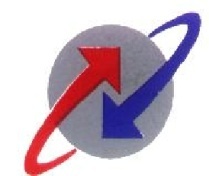 O/o Telecom District ManagerBaripada-757001 Section-I         NOTICE INVITING BID                        “Bid for Repair of SMPS Power Plant Modules in Baripada SSA”Wax / Tape sealed bids are invited for and on behalf of BSNL by the Telecom District Manager, Baripada for repairing of SMPS power plant modules working in Baripada SSA from those contractors/parties, who have sufficient knowledge and experience in this field. The detail is as under:- Eligibility Condition:-  The bidder should have experience of successfully executing the work of repair of SMPS Power Plants/modules in Govt. Dept. / MTNL / BSNL / DOT  for a minimum amount of Rs.2,00,000/- in last four financial years (FY 09-10,10-11, 11-12 & 12-13). Experience certificate should be issued by an officer in the company’s letter head not below the rank of DGM or Equivalent.The bidder should be registered for Service Tax with concerned department. The bidder should have Valid PAN card. Bidder whose near relative(s) is/are employed in BSNL is not eligible to participate in   the bid.Intending bidders may obtain copy of the bid document containing commercial terms   and conditions as per schedule and on payment of price indicated aboveon working days. The payment will be accepted in the form of pay order or demand draft drawn on any scheduled bank in favour of AO (Cash), O/o TDM,Baripada payable at Baripada.Bid document can also be downloaded from our web site www.orissa.bsnl.co.in. In such case, a DD of an amount equal to the price of bid document drawn in favour of Account Officer (Cash), O/o TDM,Baripada payable at Baripada must be enclosed along with the technical bid. The bid without DD of requisite amount will not be considered.Bid completed in all respect, addressed to AGM (Admin), O/o Telecom District Manager, BSNL,Madhuban,Baripada-757001 should reach as per schedule on the date and time mentioned above.If bid opening day is declared as holiday/Bandh , the bid will be opened on the next working day. The T.D.M.Baripada reserves the right to reject any/all the bid(s) without assigning any reason thereof.          Telecom District Manager	BSNL,Baripada-757001	Tel No:-06792-257400No:  W-150 /2013-14/1                                                        dated  26.2.2014Name ofEstimatedEMDPrice of of bidLast date ofDate ofWorkcontractBiddocumentreceipt ofopeningvalueDocumentbidsof bidBid forRs5,00,000/-Rs.10,000/-Rs500+5% VAT=From  Technical BidRepair ofDt  01.03.2014at 13.30 hrs of 27.03.2014at 16:00 hrs.SMPS PowerRs. 525/-toon dated. 27.03.2014Plant ModulesDt. 26.03.2014In   Baripada SSABetween 10.30to 13.30 Hrs.On all workingdays